Огнетушитель – верный помощник в доме     Это средство противопожарной защиты на сегодняшний день является одним из самых распространенных, его основная функция состоит в ликвидации первичных очагов возгорания. Огнетушители не только позволяют в течение кратчайшего времени потушить пожар, но и дают возможность предотвратить стремительное распространение пламени.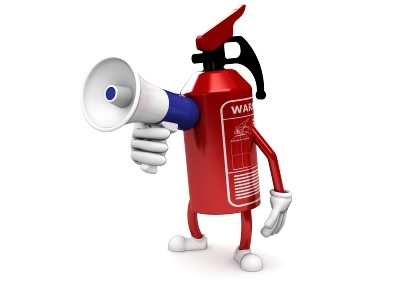      На практике в девяти из десяти случаев степень опасности пожара и его локализация таковы, что потушить очаг возгорания вполне возможно самостоятельно без вызова специальных пожарных бригад. Каждый человек должен знать, как устроен, как действует огнетушитель, и уметь обращаться с ним. В начальной стадии пожара огнетушитель может спасти жизнь и имущество, когда требуется потушить небольшое возгорание или удержать распространение пожара до прибытия пожарных.  
     Огнетушитель должен быть такого веса, чтобы члены семьи были способны им тушить. Огнетушители разделяются на следующие типы:  
                                                        Пенные          Для тушения горючих жидкостей (бензин, масло, лак, краска) и очагов пожаров твердых материалов на площади не более 1м2, за исключением установок, находящихся под напряжением;  
                                                    Порошковые     Для тушения загораний легковоспламеняющихся и горючих жидкостей, лаков, красок, пластмасс, электроустановок, находящихся под напряжением до 1000 вольт;  
                                                 Углекислотные Для тушения различных веществ и материалов, электроустановок под напряжением, любых жидкостей. Эти огнетушители не имеют себе равных при тушении пожара в архивах, хранилищах произведений искусств.  
                                               Использование 
1. Сорвите пломбу, выдерните чеку, направьте раструб на очаг возгорания и начните тушение.  
2. Огнетушитель следует держать вертикально.  
3. Огнетушитель должен храниться вдали от отопительных приборов и прямых солнечных лучей, при средней температуре, вне досягаемости детей.  
В каждом доме или офисе должны быть огнетушители, которые смогут свести риск возникновения и распространения пожара к минимуму. Приобретая средство пожаротушения, внимательно ознакомьтесь с инструкцией по его применению, предварительно научитесь пользоваться этим устройством. Не используйте огнетушители с истекшим сроком годности!       Желательно иметь ОП-4, по два на квартиру или на дом. Срок службы у них пять лет. Обязательно заранее посмотрите инструкцию, как ими пользоваться, и поставьте на видном местеТелефон пожарно-спасательной службы: 101 или 112 (с мобильного), 01 (со стационарного).Инструктор противопожарной профилактики ОГБУ «ПСС Иркутской области»                                                                                                                                                                                                                 Степанюк Е.Г.